БЕКИТИЛДИ2022-жылдын 16-апрель№ 168 буйругу мененӨзүн-өзү баалоо боюнча отчёт№9 Паяз атындагы жалпы билим берүүчү мектеби(билим берүү уюмунун толук аталышы)ПРОГРАММАЛЫК АККРЕДИТАЦИЯЛООМазмунубилим берүү уюмунунун дареги, жетекчинин аты-жөнү, телефон номерлери, e-mail.АрызТоктомБуйрукБилим берүү уюмунун тарыхыБилим берүү уюмунун кубөлүгү (көчүрмөсү)билим берүү уюмунун аккредитациядан өткөндүгү жөнүндө сертификаты (көчүрмөсү)билим берүү  уюмунун миссиясыминималдуу талаптардын аткарылышын талдоо жана тастыктоочу база1) билим берүүнүн сапатын камсыздоо саясаты2) кадрдык саясаттын эффективдүүлүгү3) материалдык-техникалык база4) финансы ресурстарын башкаруу1. Билим берүү уюму жөнүндө маалымат.1.5.Менчиктин түрү:                                   Муниципалдык     (мамлекеттик , муниципалдык менчик ,башка)1.6.Билим берүү уюмунун статусу:         Жалпы билим берүүчү                                                                                   мектеп 1.7. ИНН:                                                                02509200310482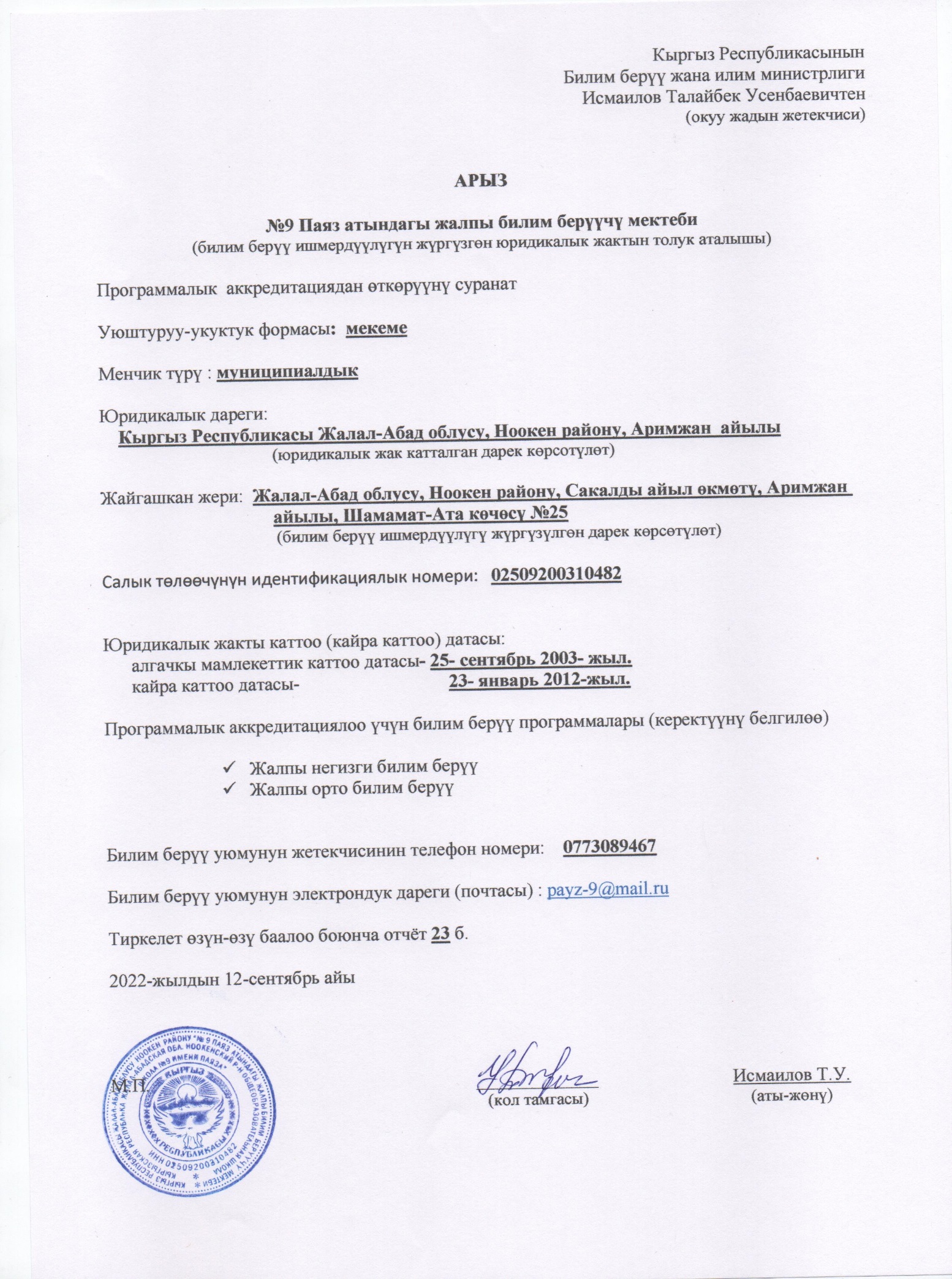 Токтом       Ноокен районундагы №9 Паяз атындагы жалпы билим берүүчү мектебинде2022-жылдын 16-апрель күнү кезексиз педкеңешме болуп өттү           Катышканы - 29           Катышпаганы -0Күн тартибинде каралуучу маселе:Билим берүү мекемелерин аккредитациядан Кыргыз Республикасынын Билим берүү Мыйзамынын 40-беренесине ылайык аккредитациялоонун программалык жана институционалдык түрүн тандоо.Өзүн-өзү баалоо жүргүзүү боюнча комиссиянын курамын түзүү жана бекитүү Угулду:   Биринчи маселе боюнча мектеп жетекчиси Исмаилов Талайбек Усенбаевич аккредитациялоо жөнүндө кыскача түшүнүк берди. Мектеп аккредитациялоонун 2 түрү менен өтүүгө мүмкүнчүлүгү барПрограммалык аккредитация- бул мектеп, мектеп катары балдарга берген билими талапка жооп береби же жокпу?Анын минималдык талабы бар      1-талап Билим берүү программасынын мазмуну жана окуу методикалык камсыздалышы.2-талап  Компетентүү окутууну ишке ашыруу жана окууулардын жетишкендиктерин баалоо3-талап  Кадрлык саясаттын натыйжалуулугу4-талап  Материалдык – техникалык база.  Мына ушул талаптардын негизинде программалык аккредитациялоонун түрүн тандоону   сунуштаймАл эми аккредитациялоонун институционалдык аккредитация бул мектеп, мектеп катары бардык жактан талапка жооп береби жокпу? Анын да 4 минималдык талабы бар. Алар төмөнкүлөр:1-талап Билим берүүнүн сапатын камсыздоо саясаты                                    2-талап Кадрдык саясаттын эффективдүүлүгү                                    3-талап Материалдык-техникалык база                                    4-талап Финансы ресурстарын башкарууЖыйынтыктап  айтканда аккредитациялоонун эки түрүн программалык жана институционалдык түрүн тандайбыз.  Биринчи маселе боюнча жарыш сөзгө мугалимдерден өз ойлорун, сунуш пикирлерин айтып Маматкулова К.Э., Шырдакова Н.К. чыгып сүйлөштү.  Экинчи маселе боюнча да мектептин кесиптик уюмунун төрайымы Маматова Жумакан 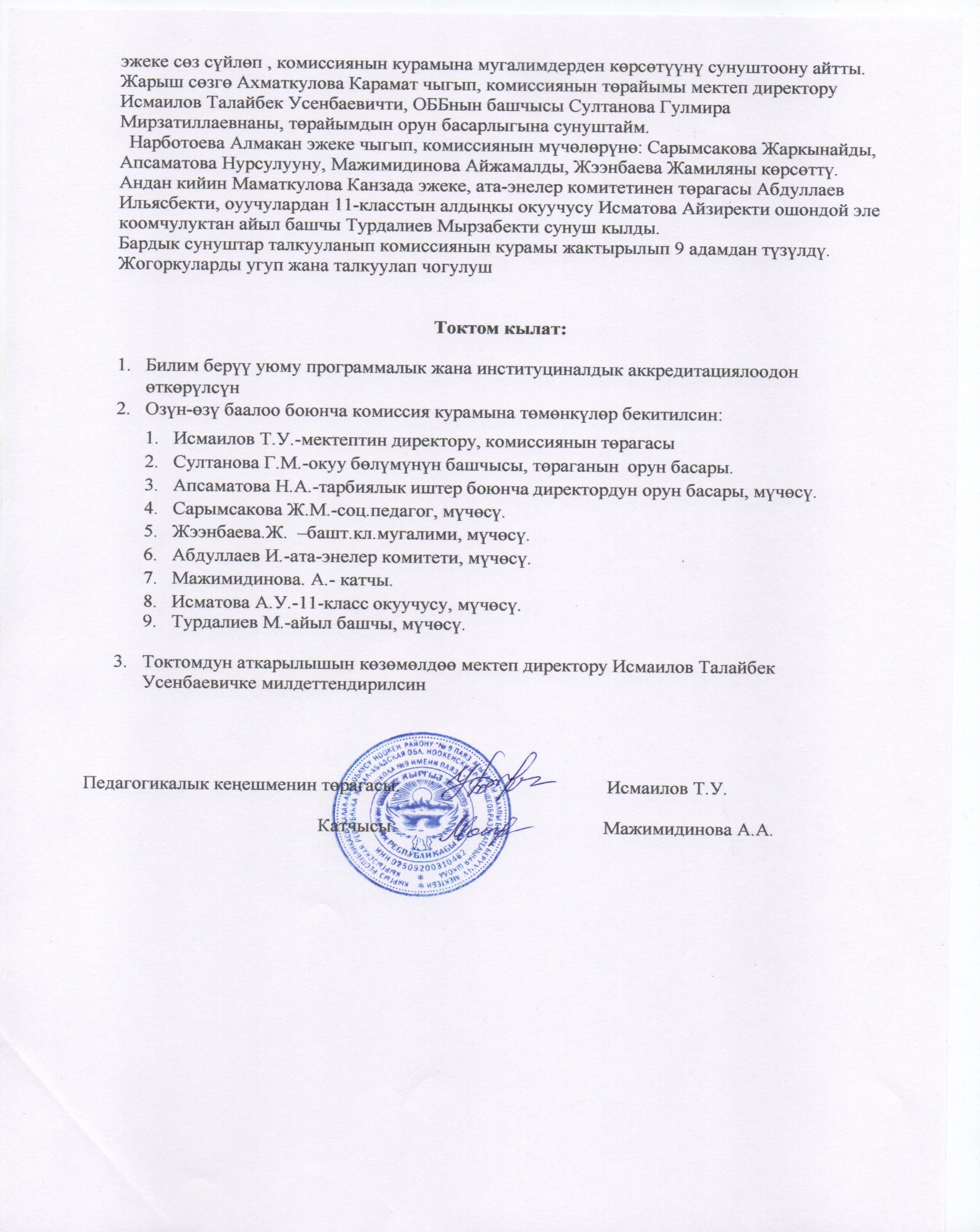 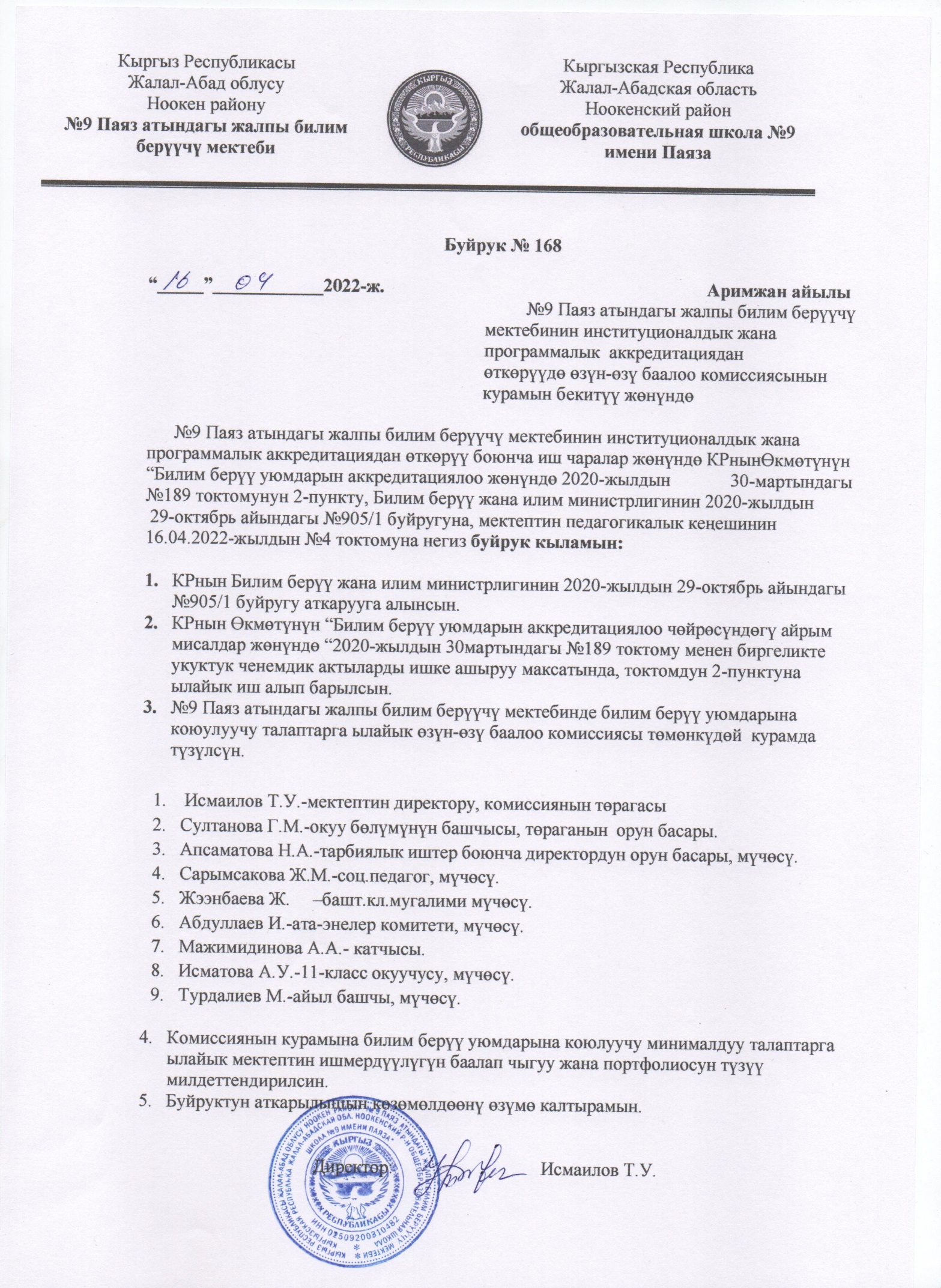 Мектептин тарыхы       №9 Паяз атындагы жалпы билим берүүчү  мектеп 1933-1935 жылдары Молдо Калмат байдын уйундө негизделген жана Калмат байдын баласы Паяз болуштун атына коюлган.1936-жылга чейин башталгыч мектеп болуп ачылган.1938-жылы ушул жерде 5жылдык мектеп ачылып Сакалды селолук совети тейлеген. Ага Кызыл-Кыргызстан, Чоң-багыш, Бөбүй жана Сакалды айылдарынан  балдар келип окушкан. 1942-жылжан 1950 жылга чейин  7жылдык мектеп болуп, анын директору Каримжанов Шамши агай иштеген.1960-жылы 8жылдык мектеп болгон.  Мектеп директору Максутов Аширбек, окуу тарбия завучу Эшиев Мырзатилла эмгектенген.Метептин азыркы имараты 1972-1973жылдары 320 орундуу болуп  курулуп  буткөн.1974-жылы он жылдык мектеп деген статуска ээ болгон.1977-жылдары мектеп директору Шарипов Т. Окуу тарбия завучу Жээналиев агайлар иштеген.1986-2012жылга чейин мектеп директору Абдыкеримов Абдрасул агай эмгектенген.2009-жылы “Жылдын мыкты мектеби” кароо сынагынан райондо 2-орунду ээлеген.2012-2019 жылдары мектеп директору Токтогулова Уринса эжеке иштеген2019-жылдын февраль айынан азыркы кунгө чейин мектеп директору Исмаилов Таалай агай, окуу бөлүм башчы Эшиева Гулмира эжеке эмгектенип келуудө.2019-жылы мектеп жаңы окуу жылында капитальный ремонт жургузуп, алдыңкы орунду ээлеген үчүн Грамота менен сыйланган2022-2023 окуу жылында мектепте 32 мугалим эмгектенет.480 окуучу окуйт.20 класс комплект жана 2  даярдоо классы бар.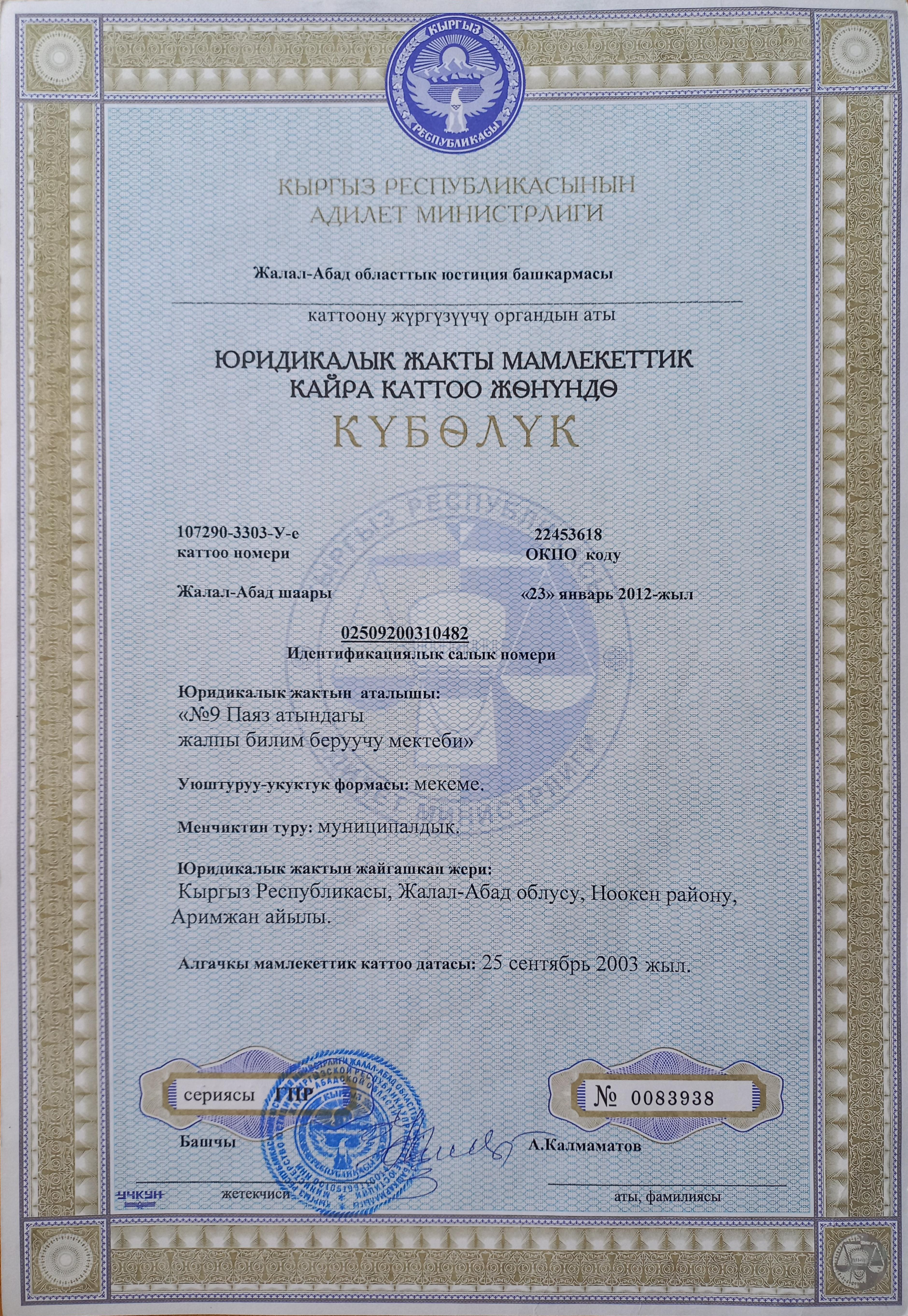 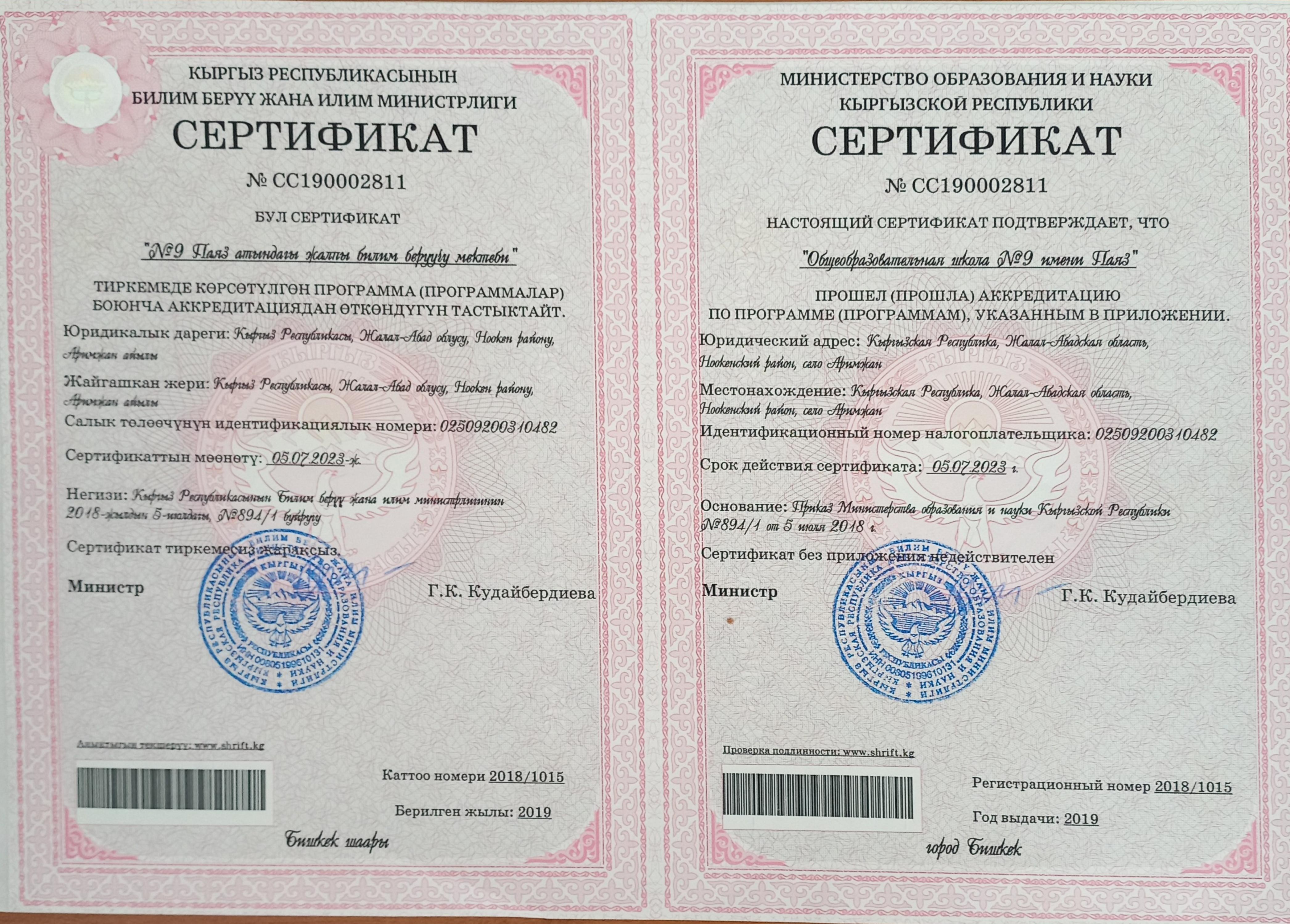 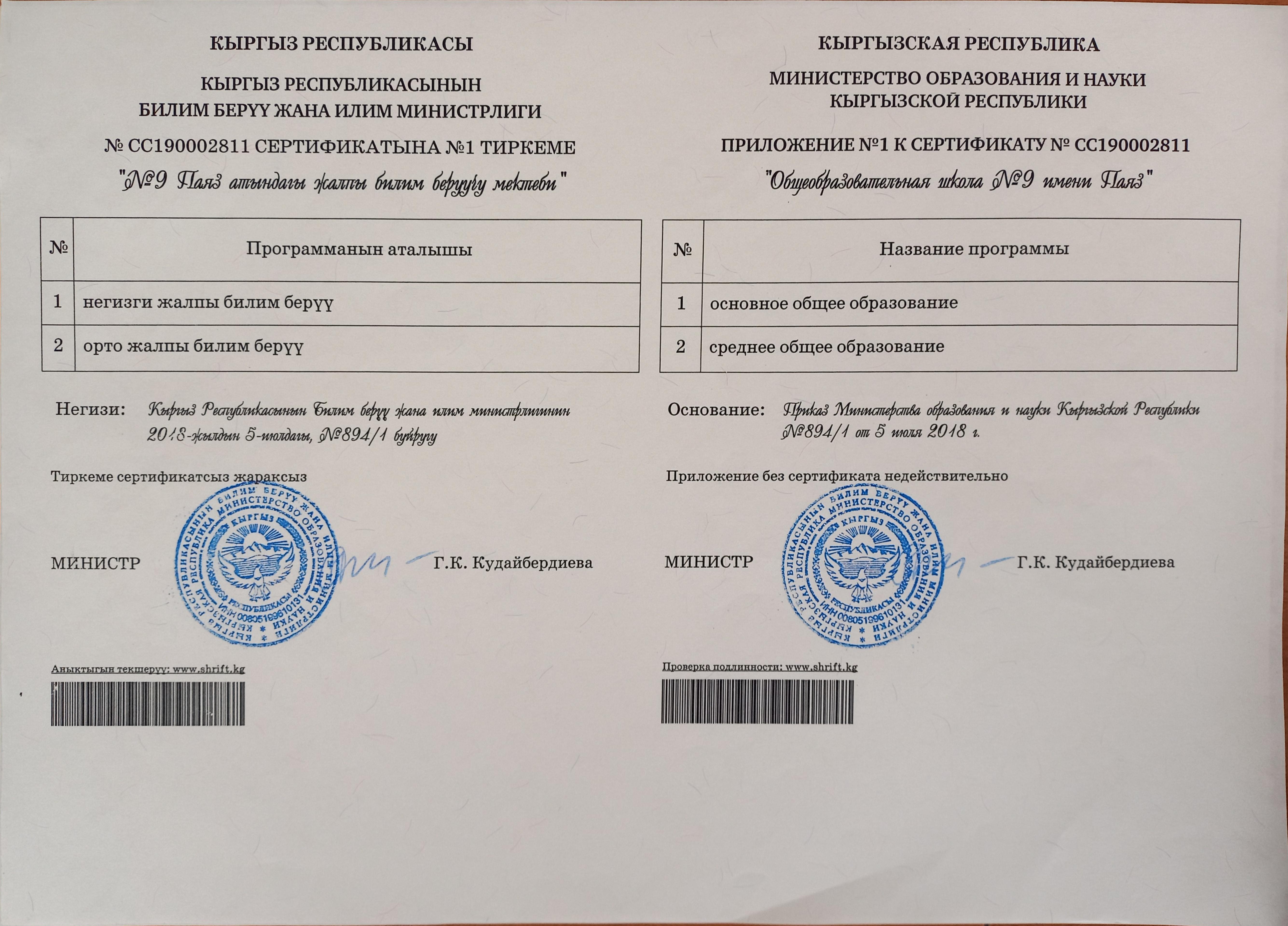 Билим берүү уюмунун миссиясы:     Жалпы орто билим берүүдө мамлекеттик билим стандарттарынын негизинде жаңы технологияларды колдонуу аркылуу билим сапатын жогорулатуу менен ар тараптуу өнүккөн келечектин муунун тарбиялоо. Мектепте ата- энелер, жергиликтүү коомчулук менен тыгыз кызматташтыкта иштөө, инсандын ден соолугун сактоону камсыздоо аларга шарт түзүү.ИСУО боюнча маалыматИСУО-билим берүү уюмдарынын базасы 2019-2020-окуу жылынан баштап мектептерге киргизилди. Базага мектеп жөнүндө маалымат, дареги, Googleкартадагы жайгашкан жери, смендүүлүгү, мектептин жалпы аянты камтылды.Базага мектеп админстрациясы, мугалимдер жамааты, тех.кызматкерлер, жалпы мектеп окуучуларынын өздүгүн тастыктаган документтери, күбөлүктөрү, дипломдору, эмгек китепчелери киргизилди. Окуу программалары, предметтер, каржы булактары, түшүүлөр, чыгымдар, китеп боюнча маалыматтар, окутуумаксатында колдонулган техникалык каражаттар, суу, санитария, гигиена, интернет түйүнү боюнча маалыматтар базага түшүрүлдү.Окуучулардын саны, классы, окуган предметтери, окуткан мугалимдери, билим сапаттары, олимпиаданын жыйынтыктары, ЖРТнын орточо баллдары, чейрек сайын окуучулардын келүү кетүүсү, катышуу жетишүүсү, билимсапатынын пайызы жазылып турат.Программалык аккредитациялоо учурунда ички баалоонун натыйжалары боюнча КОРУТУНДУ      Кыргыз Республикасынын Билим берүү жана Илим министрлигинин 2020-жылдын 17-декабрь №79 буйругунун негизинде эксперттик комиссия 2022-жылдын 10-майдан 20-июлга чейин , 10-августтан 10-сентябрь айына чейин №9 Паяз атындагы жалпы билим берүүчү мектебинин ишке ашырылуучу төмөнкү билим берүү программаларынын: орто жалпы ички баалоосун жүргүздү.Минималдуу талаптардын аткарылышын талдоо жана тастыктоочу база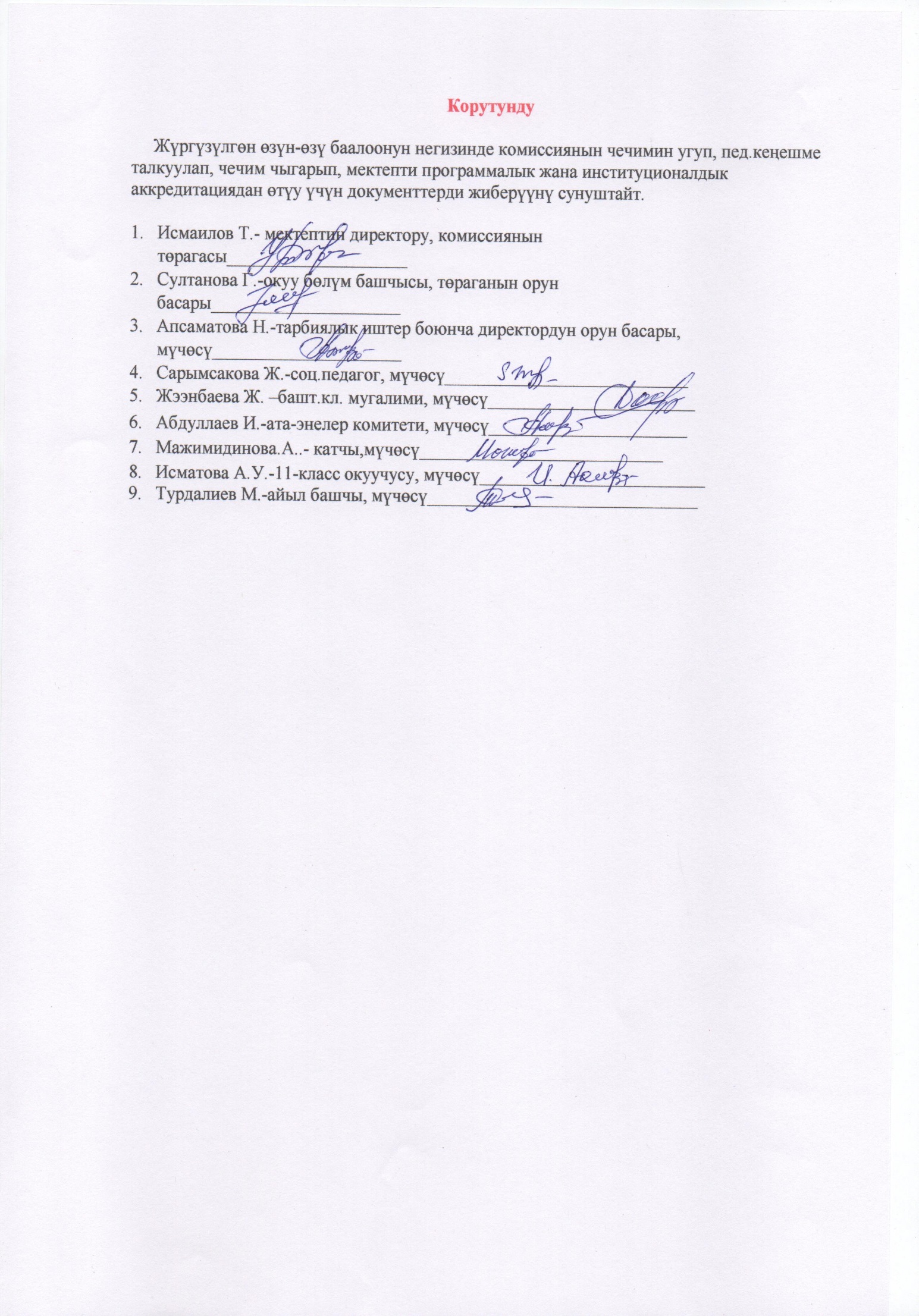 1.1Билим берүү уюмунун аталышы№9 Паяз атындагы жалпы билим берүүчү мектеп1.2дарегиКыргыз Республикасы, Жалал-Абад облусу, Ноокен району, Аримжан айылы.Шамамат-Ата көчөсү-251.3Билим берүү уюмунун жетекчисинин аты жөнү, байланыш телефонуe-mail.ИсмаиловТалайбек Усенбаевич0773089467takedir38@gmail.com1.4Ата-энелер комитетинин аты жөнү, байланыш телефонуАбдуллаев Ильяз0770345034(толук эмес орто, орто мектеп, лицей, гимназия ж.бр.)Кыргыз РеспубликасыЖалал-Абад облусуНоокен району№9 Паяз атындагы жалпы билим берүүчү  мектеби721211, Сакалды айыл Өкмөтү, Аримжан айылы, Шамамат-Ата кочосу №25ИНН 02509200310482 Код-ОКПО 22453618тел: +996 (3734) 6-01-34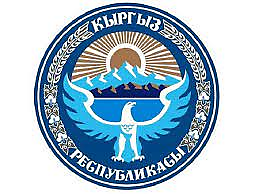 Кыргызская РеспубликаЖалал-Абадская областьНоокенский район общеобразовательная школа №9 имени Паяза721211, Сакалды айыл Окмоту, с.Аримжан ул.Шамамат-Ата №25ИНН 02509200310482  Код-ОКПО 22453618тел: +996 (3734) 6-01-34Өзүн-өзү баалоо үчүн критерийлерӨзүн-өзү баалоонун натыйжаларыТастыктоочу база1. БИЛИМ БЕРҮҮ ПРОГРАММАСЫНЫН МАЗМУНУ ЖАНА ОКУУ МЕТОДИКАЛЫК КАМСЫЗДАЛЫШЫ1. БИЛИМ БЕРҮҮ ПРОГРАММАСЫНЫН МАЗМУНУ ЖАНА ОКУУ МЕТОДИКАЛЫК КАМСЫЗДАЛЫШЫ1. БИЛИМ БЕРҮҮ ПРОГРАММАСЫНЫН МАЗМУНУ ЖАНА ОКУУ МЕТОДИКАЛЫК КАМСЫЗДАЛЫШЫ1. БИЛИМ БЕРҮҮ ПРОГРАММАСЫНЫН МАЗМУНУ ЖАНА ОКУУ МЕТОДИКАЛЫК КАМСЫЗДАЛЫШЫ1.1Окуу планынын жана программалардынбилим берүү стандартынын, базистик окуу планынын талаптарына жана кызыкдар тараптардын керектөөлөрүнө ылайык келүүсүОкутуу кыргыз тилинде жүргүзүлөт.Базистик окуу планы Кыргыз Республикасынын билим берүү жана илим министрлигинин 2022-жылдын 5-август №1529/1 буйругунун негизинде бекитилген.Окуу планы Кыргыз Республикасынын билим берүү жана илим министрлигинин  2022-жылдын 5-августундагы№ 1529/1 буйругу менен бекитилген.Сакалды айыл округуна караштуу №9 Паяз атындагы билим берүүчү мектеби 2022-жыл 1-сентябрга карата штаттык бирдиги түзүлгөн.Мугалимдердин окуу жүктөмүнө жараша тарификация жүргүзүлгөн.Программалар, окуу китептери, текшерүүчү дидактикалык материалдар,усулдук адабияттар,тематикалык иш чаралар окуу планына, билим берүүнүн мазмунунун милдетүү минимумуна, окутуунун сапатынын жыйынтыгына, окуучулардын өнүгүүсүнүн деңгээлине жана психологиясынадал келет.Көчүрмөлөр:Базистик окуу планыОкуу планыТарификацияПед.кеңешменин токтомдору1.2Окуу-методикалык камсыздоонун билим берүү стандартынын талаптарына жана кызыкдар тараптардын керектөөлөрүнө ылайык келүүсүКыргыз Республикасынын Өкмөтүнүн токтому Бишкек ш, 21-июль 2014-жыл № 403 буйругунун Кыргыз Республикасынын жалпы орто билимберүүнүн мамлекеттик стандартынын негизинде календардык-тематикалык пландары түзүлгөн.Мугалимдер мамлекеттик стандарттын негизинде күндөлүк пландарды жазышат.Заманбап тех. каражаттарды пайдалануу менен сабактарды сапаттуу өтүшөт.Мектепте усулдук күн, педагогикаык окуулар өтүлөт.Көчүрмөлөр:Билим берүү стандарты.Календардык планКүндөлүк план1.3Жетиштүү маалыматтык ресурстардын (окуучулардын контингентине, анын ичинде окутуу тилдеринекарата окуу – методикалык адабияттардын фонду) болушу1.Мектепте окуучулар 85,6% окуу китеби менен камсыз болгон. 2.Китепкана, окуу залы, архив барUSAID фонд тарабынан “Керемет окуу” долбоору боюнча башталгыч класс мугалимдери жана окуучулары үчүн адабий китептери, усулдук колдонмолор алып келинди.Окуу китептери китепканачы тарабынан жетишпеген жана жараксыз китептер боюнча отчёттор өз убагында райондукбилим берүү бөлүмүнө берилип турат.Көчүрмөлөр:Д-10 отчетуСүрөттөрКитепкана боюнча маалымат.1.4Билим берүү программасынын жана окуу- методикалык камсыздоонун мазмунунжакшыртуу максатында кызыкдар тараптардын күтүүлөрүн, керектөөлөрүн жана канааттануусун мезгилдүүбаалоонун жана маалыматтыккоопсуздукту камсыздоонун колдонуудагы механизминин болушуОкуучуларга жетишпеген китептер ата-энелер жана демөөрчүлөр тарабынан алынып берилет.Ата-энелер менен окуучуларды китеп окууга кызыктыруучу иш чаралар өткөрүлүп турат.Окуу китептеринин жакшы колдонулушу үчүн ай сайын текшерилип турат.Окуу залында окуучулар үчүн ар түрдүү бурчтар уюштурулган.Көчүрмөлөр:1. Сүрөттөр.Күчтүү жактар:Күчтүү жактар:Окуу планын жана программалардын билим берүү стандарттарына ылайык,базистик окуу пландарынын талаптарынын негизинде окуу процессии жүргүзүлөт.Окуу методиклык камсыздоолор билим берүү стандарттарына ылайык тандалууда жана ар бир предмет боюнча колдонулууда.Окуучулардын контингентине окутуу тилине жараша жетиштүү маалыматтык ресурстар,окуу –метдикалык адабияттардын фонду уюштурулууда.Билим берүү прграммасынын окуу методикалык камсыздонун мазмунунОкуу планын жана программалардын билим берүү стандарттарына ылайык,базистик окуу пландарынын талаптарынын негизинде окуу процессии жүргүзүлөт.Окуу методиклык камсыздоолор билим берүү стандарттарына ылайык тандалууда жана ар бир предмет боюнча колдонулууда.Окуучулардын контингентине окутуу тилине жараша жетиштүү маалыматтык ресурстар,окуу –метдикалык адабияттардын фонду уюштурулууда.Билим берүү прграммасынын окуу методикалык камсыздонун мазмунунжакшырышы,кызыкдар тараптардын күтүлөөрүн керектөөлөрүн жана канаттануусун мезгидүү баалоонун,малыматтык коопсуздукту камсыздоо ишке ашырылуудажакшырышы,кызыкдар тараптардын күтүлөөрүн керектөөлөрүн жана канаттануусун мезгидүү баалоонун,малыматтык коопсуздукту камсыздоо ишке ашырылуудаАлсыз жактар:Алсыз жактар:Материалдык техникалык базаны жаңылап, толуктоо үчүн каражат жетишсиз.Ата-энелердин	баласынын	билим	алуудагы	жетишкендиктерине жоопкерчиликтеринин аздыгы.Окуу планынын көлөмү көп жана билим берүү стандартына, билим берүүнүнбазистик окуу планынын талаптарына жооп берерлик билим берүү уюмунда шарттар мыкты уюштурулган эмес.Материалдык техникалык базаны жаңылап, толуктоо үчүн каражат жетишсиз.Ата-энелердин	баласынын	билим	алуудагы	жетишкендиктерине жоопкерчиликтеринин аздыгы.Окуу планынын көлөмү көп жана билим берүү стандартына, билим берүүнүнбазистик окуу планынын талаптарына жооп берерлик билим берүү уюмунда шарттар мыкты уюштурулган эмес.Сунуштар:Сунуштар:Окуу пландары жана программалары бүгүнкү талапка өнүккөн технологиянын заманына ылайык түзүлсө, окуу китептери менен дал келсе.Окуу-методикалык	куралдар	да	азыркы	билим	берүү	стандарттына	ылайык чыгарылса.Окуучулардын контингентине ылайык жетиштүү-маалыматтык ресурстар, айрыкча орус тили жана башка предметтерден көп чыгарылса.Мезгилдүү баалоо маалыматтык коопсуздукту камсыздоо кызыкдар тараптын канааттануусун реалдуу чечсеОкуу пландары жана программалары бүгүнкү талапка өнүккөн технологиянын заманына ылайык түзүлсө, окуу китептери менен дал келсе.Окуу-методикалык	куралдар	да	азыркы	билим	берүү	стандарттына	ылайык чыгарылса.Окуучулардын контингентине ылайык жетиштүү-маалыматтык ресурстар, айрыкча орус тили жана башка предметтерден көп чыгарылса.Мезгилдүү баалоо маалыматтык коопсуздукту камсыздоо кызыкдар тараптын канааттануусун реалдуу чечсе2. КОМПЕТЕНТТҮҮ ОКУТУУНУ ИШКЕ АШЫРУУ ЖАНА ОКУУЧУЛАРДЫН ЖЕТИШКЕНДИКТЕРИН БААЛОО2. КОМПЕТЕНТТҮҮ ОКУТУУНУ ИШКЕ АШЫРУУ ЖАНА ОКУУЧУЛАРДЫН ЖЕТИШКЕНДИКТЕРИН БААЛОО2. КОМПЕТЕНТТҮҮ ОКУТУУНУ ИШКЕ АШЫРУУ ЖАНА ОКУУЧУЛАРДЫН ЖЕТИШКЕНДИКТЕРИН БААЛОО2. КОМПЕТЕНТТҮҮ ОКУТУУНУ ИШКЕ АШЫРУУ ЖАНА ОКУУЧУЛАРДЫН ЖЕТИШКЕНДИКТЕРИН БААЛОО2.1Окутуунун пландаштырылган максаттарынын болушуМектеп Кыргыз Республикасынын Билим берүү жана илим министрлиги иштеп чыккан билим берүү программаларынын алкагында иш алып барат.Усулдук бирикмелердин башчылары жана курамы №9 Паяз атындагы билим берүүчү мектебинин №1 Педагогикалык кеңешмеде каралып, 2022-жылдын 24- августундагы №103 буйругу менен бекитилген.2. Класстан тышкаркы иштер боюнча иш пландары түзүлүп, ошонун негизинде иш алып барылат.Көчүрмөлөр:Методикалык кеңештин жана методикалыкбирикмелердин иш пландарыКласстан тышкаркыиштердин иш пландары2.2Окутуу-тарбиялоо процессинде инновациялык технологияларды жана методдорду колдонуу1 .Мектептин миссиясы менен дал келген жана мамлекеттик билим берүү стандарттарынын талаптарына ылайык так аныкталган билим берүү максаттары иштелип чыккан.2. Мугалимдер менен усулдук иш алып баруунун, мугалимдер тарабынан инновациялык технологияларды жана ыкмалардыколдонуу менен сабактар өтүлөт.Көчүрмөлөр:УББнын жана бирикмелердин жылдык иш пландары.КружоктордунМугалимдердин 100% компьютердик курстан өтүп, сертификатка ээ болушту.Мектепте предметтер боюнча ар түрдүү кружоктор уюштурулган.Окуучулардын билим сапатынын мониторинги чейрек сайын жүргүзүлүп турат.Олимпиаданын жобосу, иш планы, даярдоо графиги түзүлүп, ошонун негизинде иш жүргүзүлөт.ЖРТнын жобосу, иш планы, даярдоо графиги түзүлүп иш алып барылат.Курагына, жынысына,этностук, диндик белгилерине, жашаган жерине, акыл эс жана дене бой өнүгүүсүнө,социалдык экономикалык статусуна ж.б. карабастан, сапаттуу негизги, жалпы жана жалпы орто билим алууга мүмкүнчүлүк берилет.пландарыСабактын планыСертификатБилим сапатынын мониторингиОлимпиаданынжобосу, иш планы графигиЖРТнын жобосу, иш планы графиги2.3Окутууну баалоодо жана корректировкалоодо кайтарымбайланыш механизминин болушупедагогикалык окутуу методдорун баалоо жана корректировкалоо максатында мектеп администрациясы ачык сабактарга катышып, ар бир сабакка тиешелүү анализдерберилет.Окуучулардан кайтарым байланыш алуу боюнча текшерүү иштери,жат жазуу жана тесттер алынып турат.Баалоонун диагностикалык, калыптандыруучу, жыйынтыктоочу түрлөрү менен бааланат.Көчүрмөлөр:МатемитикаФизикаБиологиясабактарынан текшерүү иши жана тесттери боюнча диаграмма2.4Билим берүү стандартынын талаптарына ылайык окуудагыжетишкендиктерди баалоонун объективдүү жана ачык-айкын системасынын болушуОкуучулардын жетишкендиктерин баалоо үчүн процедуралар жана куралдар, ченемдер жана баалоо критерийлери бекитилген жана колдонулат.Салттуу жазуу жана оозеки иштер менен катардолбоорлорду, практикалык жана изилдөөчүлүк иштердибаалоо,өз ара баалоо жана өзүн-өзү баалоо сыяктуу баалоонун ыкмалары колдонулат.Предметтер жана класстар боюнча жетишкендиктерди туруктуу мониторингдөө жана баалоо жүргүзүлөт,жыйынтыктарды жана натыйжаларды жакшыртуу боюнча көрүлгөн чаралардын талдоосу берилген.Көчүрмөлөр:Баалоонун нормативдериПредметтердин мониторингиКласстардын мониторинги	Артыкчылык күбөлүк алган окуучулардын мониторинги.Бүтүрүүчү класстардан эң алдынкы окуучуларга артыкчылык күбөлүк берилет.Ар жыл окуучулардын, ата-энелердин, мугалимдердин мектептин ишмердүүлүгүнө канааттануусун изилдөө максатында социалдык сурамжылоо өткөрүлөт.2.5Окуучуларга баалоонун колдонулуучу эрежелери, жол-жоболору жанажыйынтыктары, ошондой эле аларды кайра кароонун жол-жоболору жөнүндө маалымдоо системасынын болушуМектепте окуу процессине, класстан тышкаркы иштерге, кароо-сынактарга, спорттук мелдештергедайыма мониторинг жана мезгил-мезгили менен баалоо жүргүзүлүп турат.Мектеп жетекчилиги жана мугалимдер арасында мониторинг жана мезгил-мезгили менен баалоожүргүзүү үчүн тиешелүү жоболор иштелип чыгып, жооптуу кызматкерлердин арасында функционалдык милдеттерде көрсөтүлгөн.Көчүрмөлөр1. Мониторинг2.6Коопсуз, өнүктүрүүчү жана психологиялык жактан ыңгайлуу билим берүү чөйрөсүн камсыздоо, билимберүү процессинде ден соолукту сактоочу ыкмаларды колдонууМектептин коопсуздугун камсыз кылуу боюнча№9 Паяз аындагы жалпы билим берүүчү мектебинин жылдык иш планы иштелип чыккан.Коопсуз чөйрөнү камсыз кылуу иш-планы ата-энелердин чогулушунда бекитилген.Мектепте антитеррордук паспорт уюштурулган.Окуучулардын коопсуздугун алдын алуу боюнча жобо иштелип чыккан.Өрт коопсуздугу боюнча иш план иштелип чыккан.Персоналдардын коопсуздугу боюнча инструкция иштелип чыгып, тааныштырылып, кой койдурулган.Окуучулардын ден-соолугу дарыгерлердин кароосунан өткөрүлөт жана оорулуу балдардын ата-энелери мененбайланышып, дарылануусу жөнүндө сунуштар берилет.Көчүрмөлөр:Коопсуздук планы жана эрежелери.Өрткө каршы иш план.Эмгекти жана коопсуздукту коргоо иш планы.	Ден-соолук барагы2.7Ички жана тышкы баалоонун,системалуу мониторинг жүргүзүүнүн жыйынтыгыбоюнча окуучулардын натыйжаларынын динамикасыАкыркы 5 жылдын ичинде жүргүзүлгөн маалыматтардын мониторинги жана билим сапатын жакшыртуу боюнча көрүлгөн чаралардын талдоосу берилген.Төмөнкү натыйжалар боюнча акыркы жылдын ичиндеги динамиканын талдоосу берилди:- ЖМА (9 жана 11-класстар)Көчүрмөлөр:5 жылдык билим сапаттын мониторинги.ЖМАнын маалыматыМектеп ичиндеги мониторингЖРТ (катышуучулардын санын, негизги тесттин орточо баллын)УТБ (ыктыярдуу тестирлөө)МониторингЖРТ боюнча мониторингУТБ боюнча мониторинг2.8Кызыкдар тараптардын кайрылууларына жана арыздарына таасир этүүнүн иштелип чыккан жана ишке киргизилген жол-жоболорунун болушу1 .Жамааттык келишимдер №9 Паяз атындагы жалпы мектеп жетекчилиги менен кесиптик уюмдун ортосунда эмгек келишими 2020-жылдын 5-февралынан 2023-жылдын 5-февралына чейин түзүлгөн.Кылмыштуулуктун алдын алуу боюнча мектеп, окуучу, ата- эненин ортосунда келишим түзүлгөн.Ата-энелер комитеттеринин 2022-2023 окуу жылы боюнча иш планы түзүлүп, иш алып барылат.Ата-энелер комитетинин жобосу түзүлгөн.Пед кеңешинин, УБнын жобосу иштелген.Кызыкдар тараптардын арыздарын каттоо менен алардын мүдөөлөрүн канааттандыруу.Көчүрмөлөр:КелишимдерАта-энелер комитетинин иш планы.Жоболор.Окуучулардын портфолиосу.Күчтүү жактар:Күчтүү жактар:Окутуу максатына ылайык пландаштрылган .Окутуу-тарбиялоо прцессинде инновациялык технологиялар жана усулдар колдонулуп жатат.Окутууну баалоонун түрлөрү боюнча баалашууда (Формативдик жана суммативдик) 4.Билим берүү стандартынын талаптарына ылайык окуудагы жетишкендиктерди мониторинг аркылуу баалоонун жыйынтыгы чыгарылат.5.Окуучуларга баалоонун төмөнкүдөй эрежелери жол-жболору жыйынтыктары чейректин баалар,тестер,текшерүү жазуу иштери аркылуу кайра кароодо мониторин салыштырылат. 6.Жаш өзгөчөлүктрүн эске алуу,ыңгайлуу шарттарды түзүү,санитардын гигиеналык абалды жакшыртуу,ысык иамак менен камсыз кылынган.7.Окуучулардын олимпиадаларга катышуусу,ЖРТдан улуттук тестирлөөлөрдүн жйынытыктарынын натыйжасын мониторинг жасоо.Окутуу максатына ылайык пландаштрылган .Окутуу-тарбиялоо прцессинде инновациялык технологиялар жана усулдар колдонулуп жатат.Окутууну баалоонун түрлөрү боюнча баалашууда (Формативдик жана суммативдик) 4.Билим берүү стандартынын талаптарына ылайык окуудагы жетишкендиктерди мониторинг аркылуу баалоонун жыйынтыгы чыгарылат.5.Окуучуларга баалоонун төмөнкүдөй эрежелери жол-жболору жыйынтыктары чейректин баалар,тестер,текшерүү жазуу иштери аркылуу кайра кароодо мониторин салыштырылат. 6.Жаш өзгөчөлүктрүн эске алуу,ыңгайлуу шарттарды түзүү,санитардын гигиеналык абалды жакшыртуу,ысык иамак менен камсыз кылынган.7.Окуучулардын олимпиадаларга катышуусу,ЖРТдан улуттук тестирлөөлөрдүн жйынытыктарынын натыйжасын мониторинг жасоо.Алсыз жактар:Алсыз жактар:Окутуу процессинде инновациалык технологиялар жетишпейт.Азыркы күндө коопсуз,өнүктүрүүчү жана психологиялык жактан ыңгайлуу билим берүү чөйрөсүн түзүү маселеси биринчи орунда мектеп рекетчилигин жою мигранттынбалдарынын психологиясы оор бойдон калууда.Окутуу процессинде инновациалык технологиялар жетишпейт.Азыркы күндө коопсуз,өнүктүрүүчү жана психологиялык жактан ыңгайлуу билим берүү чөйрөсүн түзүү маселеси биринчи орунда мектеп рекетчилигин жою мигранттынбалдарынын психологиясы оор бойдон калууда.Сунуштар:Сунуштар:1. Окутуунун, окутуу-тарбиялоо процессинде жаңы технологияларды, усулдарды1. Окутуунун, окутуу-тарбиялоо процессинде жаңы технологияларды, усулдардыконкреттүү иштеп чыгып жер-жерлерде курстар аркылуу жаш мугалимдерге терең үйрөтүү керек.Окутууну баалоодо, корректировкалоодо кайтарым байланыш механизминин усулдарын үйрөнүү боюнча усулдук колдонмо керек.Билим берүү стандартынын талабына ылайык баалоо “2, 3, 4, 5” деген баа коюуну өзгөртүү керек.Окуучуларды баалоодо башка эрежелерди колдонууну ачык айкын көрсөтүү зарыл.Ыңгайлуу, ден соолук үчүн коопсуз тажатма эмес окуу процесстерин уюштуруу керек.Системалуу мониторинг жүргүзүүдө өнүктүрүүчү, өсүүчү дииамиканын болушун талап кылуу зарыл.конкреттүү иштеп чыгып жер-жерлерде курстар аркылуу жаш мугалимдерге терең үйрөтүү керек.Окутууну баалоодо, корректировкалоодо кайтарым байланыш механизминин усулдарын үйрөнүү боюнча усулдук колдонмо керек.Билим берүү стандартынын талабына ылайык баалоо “2, 3, 4, 5” деген баа коюуну өзгөртүү керек.Окуучуларды баалоодо башка эрежелерди колдонууну ачык айкын көрсөтүү зарыл.Ыңгайлуу, ден соолук үчүн коопсуз тажатма эмес окуу процесстерин уюштуруу керек.Системалуу мониторинг жүргүзүүдө өнүктүрүүчү, өсүүчү дииамиканын болушун талап кылуу зарыл.КАДРДЫК САЯСАТТЫН НАТЫЙЖАЛУУЛУГУКАДРДЫК САЯСАТТЫН НАТЫЙЖАЛУУЛУГУКАДРДЫК САЯСАТТЫН НАТЫЙЖАЛУУЛУГУКАДРДЫК САЯСАТТЫН НАТЫЙЖАЛУУЛУГУКАДРДЫК САЯСАТТЫН НАТЫЙЖАЛУУЛУГУ3.1Педагогикалык персоналдынквалификациясынын жана билиминин билим берүү программасына шайкеш келүүсүПедагогикалык курам квалификацияларга жана билимдерге карата коюлуучу талаптарга ылайык толугу менен комплектенген. Мектептин штаттык бирдик 2022-жылдын сентябрында райондук билим берүү бөлүмү тарабынан бекитилген. Штаттык бирдик боюнча мектепте директор 1ст, ОББсы 1ст, организатор завуч 0,75ст, соцпедагог 0,75ст, завхоз 1ст, ашпозчу 1ст, жардамчы ашпозчу 1ст, кароол 2ст, китепканачы 1ст, Техникалык тейлөө кызматкерлери 6,5ст, лаборант 1ст., катчы 1 ст. штаттар берилген. Штаттык бирдик боюнча жумушчулар толук. Жалпы 32 мугалимдин ичинен башталгыч классында 11 , кыргыз тили предметинен 2, орус тили предметинен 3, англис тили предметинен 2, математика предметинен 3, информатика, физика предметинен 1, химия предметинен 1, биология предметинен 2, география предметинен 1, тарых предметинен 2, дене тарбия жана АЧД предметинен 1, көркөм өнөр 1,технология сабагынан 1 мугалим китеп каначы 1, музыка 1 мугалими эмгектенет.2. Мектеп мугалимдеринин эмгек стаждары төмөнкүчө: 1-3 жылга чейинки: 55-10 жылга чейинки: 410-15 жылга чейинки: 3  15 жылдан жогору: 20Ар бир мугалим өзүнүн адистиги боюнча сабак берет.Педагогикалык курам квалификацияларга жана билимдерге карата коюлуучу талаптарга ылайык толугу менен комплектенген. Мектептин штаттык бирдик 2022-жылдын сентябрында райондук билим берүү бөлүмү тарабынан бекитилген. Штаттык бирдик боюнча мектепте директор 1ст, ОББсы 1ст, организатор завуч 0,75ст, соцпедагог 0,75ст, завхоз 1ст, ашпозчу 1ст, жардамчы ашпозчу 1ст, кароол 2ст, китепканачы 1ст, Техникалык тейлөө кызматкерлери 6,5ст, лаборант 1ст., катчы 1 ст. штаттар берилген. Штаттык бирдик боюнча жумушчулар толук. Жалпы 32 мугалимдин ичинен башталгыч классында 11 , кыргыз тили предметинен 2, орус тили предметинен 3, англис тили предметинен 2, математика предметинен 3, информатика, физика предметинен 1, химия предметинен 1, биология предметинен 2, география предметинен 1, тарых предметинен 2, дене тарбия жана АЧД предметинен 1, көркөм өнөр 1,технология сабагынан 1 мугалим китеп каначы 1, музыка 1 мугалими эмгектенет.2. Мектеп мугалимдеринин эмгек стаждары төмөнкүчө: 1-3 жылга чейинки: 55-10 жылга чейинки: 410-15 жылга чейинки: 3  15 жылдан жогору: 20Ар бир мугалим өзүнүн адистиги боюнча сабак берет.Көчүрмөлөр:Штат бирдигиТарификацияМугалимдердин кыймылы.РИК-833.2Физикалык жана психологиялык коопсуз чөйрөнү, ошондой эле билимберүү процессинин катышуучуларынын өз ара мамилелерин баалоону, анынжыйынтыгы боюнча чечимдерди кабыл алууну камсыздоочу механизмдин жана жол-жоболордун болушуМектеп администрациясы балдарды окутууда физикалык жана коопсуз чөйрөнү түзгөн.Мектептин каридорунда жана короосунда 16 жерде видео көзөмөл орнотулган.Эвакуация планы.Коридорлордо, китепканада, архивде огнетущительдер бар.5. Окуучулар менен ай сайын өмүр, өрт коопсуздугу боюнча машыгуулар өткөрүлүп турулат.Антитеррордук паспорт.Эмгекти коргоо жана өрт коопсуздугу боюнча инструктаж түзүлгөн.Соц. педагогдун иш планы жана иш чараларыКөчүрмөлөр:СүрөттөрАнтитеррордук паспорт.Инструктаж китепчеси.Соц.педагогдун иш планы.3.3Педагогикалык кадрларды үзгүлтүксүз кесиптик өнүктүрүү, алардынквалификациясынжогорулатуужана мотивациялоо системасынынболушуЗыяндуу шартты изилдөө боюнча комиссиянын курамы боюнча 3.02.2022 №137 буйрук.Ата-энелердин билим берүү процессине катышуусу жана баалоосу.Административдик баалоо(өз ара сабакка катышуу)Ички көзөмөл- УБнын баалоосу6. Жыл сайын педагогдор өз билимин жогорулатуучу курстардан өтүп турушат.Көчүрмөлөр:КТУнун чечимиЗыяндуулукАта-энелердин баалоосуАдминистративдик баалоо.Күчтүү жактар:Күчтүү жактар:Мугалимдердин негизги бөлүгү тажрыйбалуу жана жогорку билимдүү, өз ишин мыкты билген, чеберчилик, изденүү менен иштеген эмгек жамааты топтолгон.АБР   тарабынан   өткөрүлгөн   семинар,   окуу-тренингдерге	мугалимдер байма-бай катышышат.2021-2022-жылы мугалимдер билимин жогорулатуу курсттан өтүшкөн.Маалыматтык техникалык каражаттар менен мугалимдердин баары колдоно алышат.Мугалимдердин арасында жаңы стандарт боюнча тренерлердин бардыгы.Мугалимдердин өз билимин өркүндөтүүдө тынымсыз иштөөсү.Мугалимдердин негизги бөлүгү тажрыйбалуу жана жогорку билимдүү, өз ишин мыкты билген, чеберчилик, изденүү менен иштеген эмгек жамааты топтолгон.АБР   тарабынан   өткөрүлгөн   семинар,   окуу-тренингдерге	мугалимдер байма-бай катышышат.2021-2022-жылы мугалимдер билимин жогорулатуу курсттан өтүшкөн.Маалыматтык техникалык каражаттар менен мугалимдердин баары колдоно алышат.Мугалимдердин арасында жаңы стандарт боюнча тренерлердин бардыгы.Мугалимдердин өз билимин өркүндөтүүдө тынымсыз иштөөсү.Семинарларга катышуу менен ар кандай усулдар менен сабак берүүсү.Физикалык коопсуздук боюнча. Мектепте балдардын окуусуна бардык шарттар түзүлгөн. Класс жарыктандырылган, таза, желдетип турат. Атайын форточкалар бар.Семинарларга катышуу менен ар кандай усулдар менен сабак берүүсү.Физикалык коопсуздук боюнча. Мектепте балдардын окуусуна бардык шарттар түзүлгөн. Класс жарыктандырылган, таза, желдетип турат. Атайын форточкалар бар.Алсыз жактар:Алсыз жактар:Айрым учурда акча каражатынын жетишсиздиги.Атап-энелердин жоопкерчилигинин аздыгы.Айрым педагогдордун МТК рын өз деңгээлинде өздөштүрбөгөндүгү.Айрым учурда акча каражатынын жетишсиздиги.Атап-энелердин жоопкерчилигинин аздыгы.Айрым педагогдордун МТК рын өз деңгээлинде өздөштүрбөгөндүгү.Сунуштар:Сунуштар:	Мектепте бардык билим берүү процессинин катышуучулары үчүн коопсуз, өз ара мамилени баалоо, анын жыйынтыгы боюнча чечим кабыл алууну уюштуруучу активдүү уюм болуу зарыл.Педкадрлардын кесибин өнүктүрүүдө, квалификациясын жогорулатууда ыңгайлуу шарттар түзүлсө, жер-жерлерде курстар уюшулса. Сырттан окугандардын контрагы жок болсо, сапаттуу билим алса.Мектеп жашындагы окуучуларды педагогикалык кесипке кызыктырып стимул боло турган шарттар иштелип чыксаПенсия жашындагы мугалимдерге пенсияны көбөйтүп төлөө сааттарын чектөө.Мугалимдерге коммуналдык чыгымдар төлөнүп берилсе.	Мектепте бардык билим берүү процессинин катышуучулары үчүн коопсуз, өз ара мамилени баалоо, анын жыйынтыгы боюнча чечим кабыл алууну уюштуруучу активдүү уюм болуу зарыл.Педкадрлардын кесибин өнүктүрүүдө, квалификациясын жогорулатууда ыңгайлуу шарттар түзүлсө, жер-жерлерде курстар уюшулса. Сырттан окугандардын контрагы жок болсо, сапаттуу билим алса.Мектеп жашындагы окуучуларды педагогикалык кесипке кызыктырып стимул боло турган шарттар иштелип чыксаПенсия жашындагы мугалимдерге пенсияны көбөйтүп төлөө сааттарын чектөө.Мугалимдерге коммуналдык чыгымдар төлөнүп берилсе.4. МАТЕРИАЛДЫК-ТЕХНИКАЛЫК БАЗА4. МАТЕРИАЛДЫК-ТЕХНИКАЛЫК БАЗА4. МАТЕРИАЛДЫК-ТЕХНИКАЛЫК БАЗА4. МАТЕРИАЛДЫК-ТЕХНИКАЛЫК БАЗА4.1Билим берүү процессинин катышуучуларына, анын ичинде ден- соолугунун мүмкүнчүлүгү чектелген адамдарга жеткиликтүү болгон окуу имараттарынын жана материалдыкресурстардын (жабдылган окуу класстары, лабораториялар,компьютердик класстар, спорт зал)болушуОкуу каанасы - 17Административдик кааналар - 3Лабороториялык бөлмө- 23 даана проекторСпорт зал барСпорттук аянтча бар3 ТелевизорПарта 240, отургуч 480 даанаЫсык суу барКөчүрмөлөр:1.Сүрөттөр 2.Кабинеттин планы жана паспортуКол жуучу раковиналар 6 даанаАшкана барАзыктарды сактоочу кампа барВидеокөзөмөл 16даанаАжаткана бар 12 уялуу (сыртта)Окуу кабинеттери бардык предметтер боюнча жетиштүүЖылытуу системасы электрАктовый зал барКитепкана барАрхивАр бир окуу кабинеттери талапка жоопберет.Кабинеттердин пландары жана паспорттору түзүлгөн.4.2Билим берүү чөйрөсүнүн коопсуздугунун талаптарын сактоо (экологиялык, санитардык эпидемиологиялык жана гигиеналык эрежелер жана ченемдер, өрткө каршы коопсуздук, эмгекти коргоо жана коопсуздук техникасынынэрежелери)Билим берүү чөйрөсүнүн коопсуздугунун талаптарын сактоо боюнча:1 .Окуучулардын жана кызматкерлердин коопсуздугу боюнча жобо түзүлгөн.Эмгекти жана коопсуздукту коргоонун иш планы түзүлгөн.Мектеп ичинде коопсуздукту сактоо боюнча журнал жан бурч уюштурулган.Өрткө каршы бардык каражаттар( суу сактагыч, өрт өчүргүч щиттер, өрт өчүрүү балондор, ж.б.)менен камсыздалганАнтитеррордук коргонуу боюнча УКМК жана ИИМ тарабынан бекитилген паспорт.16 видео байкоо камералары.Мектептин киреберишинде колжуучу 3 умывальникАшканадаокуучулардын кол жуусу үчүн ысык суу уюштурулуп , 3 умывальник орнотулган жана кол жуучу каражаттар, солфеткалар, суюк самындар менен камсыздалган.Мектепте ысык тамак уюштурулган, ашканада окуучуларды туура тамактануусу үчүн атайын тамактардын МЕНЮсу түзүлгөн.Эвакуация пландары түзүлгөн.Ар бир кабинетте жашылдандыруу боюнча гүлдөр жогоркуКөчүрмөлөр: 1.Жобо 2.Иш планАнтитеррордук паспортСүрөттөр(коопсуздук боюнча, видео камера, ашкана, кол жуучужай,кабинеттеги гүлдөр)деңгээлде уюштурулган.4.3Материалдык-техникалык базаны жана маалыматтык ресурстарды жакшыртуу боюнча ишти топтоо, баалоо, талдоожана пландоо механизминин болушуПедагогикалык курамга, окуучуларга окутуунун күтүлгөн натыйжасына жетишүүсү үчүн жеткиликтүү болгон материалдык ресурстар:1.Материалдык -техникалык базанын чыңдалышы боюнча план түзүлүп, жобо иштелип чыккан.Мектеп тех каражаттар менен 25% камсыздалган.Ата-энелер тарабынан 2 кабинеттинэшиги жаңыртылган. Бүтүрүүчүлөр тарабынан мектептин дарбазы алмаштырылган.Китепкана фондуКомпьютердик классСакалды айыл өкмөтүӨнүктүрүү фондуМектептин бүтүрүүчүлөрдүн салымыАта-энелердин салымыКөчүрмөлөр:1.План 2.Жобо 3.Китеп фонду 4.СүрөттөрКүчтүү жактар:Күчтүү жактар:Материалдык-техникалык базасынын чыңдалышы.Мугалимдерге жана окуучуларга шарттардын түзүлүшү жана материалдык – техникалык базанын болушу.Заманбап технологиялардын жардамы менен сабак өтө алышы.Окуучулар үчүн ашкана барМектепте wi-fi түйүнү түшкөн.Коопсуздукту камсыздоо үчүн 16 жерде видео көзөмөл уюштурулган.Маалымат ресурсу интернеттен кеңири колдонулушу.Материалдык-техникалык базасынын чыңдалышы.Мугалимдерге жана окуучуларга шарттардын түзүлүшү жана материалдык – техникалык базанын болушу.Заманбап технологиялардын жардамы менен сабак өтө алышы.Окуучулар үчүн ашкана барМектепте wi-fi түйүнү түшкөн.Коопсуздукту камсыздоо үчүн 16 жерде видео көзөмөл уюштурулган.Маалымат ресурсу интернеттен кеңири колдонулушу.Алсыз жактар:Алсыз жактар:Имараттын эскилиги жеткенСпорт залда кийинип чечинүүчү жай жетишсизКөркөм-эстетикалык кружоктор үчүн атайын кааналар жок 4.Видео байкоо жетиштүү эмес.Окуучулардын чыныгы санына китепкана фондунун жана компьютердик класстар жетишсиз.Класстарда парта, стол эмеректери жетиштүү эмес, эскилиги жеткен.Лабораториялар заманбап көргөзмө куралдар, реактивдер, жабдуулар менен камсыздалган эместиги.Имараттын эскилиги жеткенСпорт залда кийинип чечинүүчү жай жетишсизКөркөм-эстетикалык кружоктор үчүн атайын кааналар жок 4.Видео байкоо жетиштүү эмес.Окуучулардын чыныгы санына китепкана фондунун жана компьютердик класстар жетишсиз.Класстарда парта, стол эмеректери жетиштүү эмес, эскилиги жеткен.Лабораториялар заманбап көргөзмө куралдар, реактивдер, жабдуулар менен камсыздалган эместиги.Кышкы мезгилде электр энергиясындагы жогорку чыңалуунун натыйжасында электр энергиясы көп өчөт. Жылуутуу системасы толугу менен электр энергиясы мененкамсыздалат. Альтернативдүү вариант жокРемонтко бөлүнгөн акчалардын тендер менен чектелиши. Ремонт иштерине бюджеттен аз акча бөлүнүүсү.Окуу куралдарына акча каражатынын жетишсиздиги.Айыл жеринде айыл тургундарынын көпчүлүк бөлүгү жарды жашап, аярлуу калктын көпчүлүгү, айыл жеринде жумушсуздук күч алган. Дыйканчылык менен гана алектенишет, ал продукция да өзүн-өзү актабай тургандыгы.Миграциянын күчөшү.Сунуштар:Билим берүү комплексибиз үчүн окуу имараты капиталдык ремонттон 2021-жылында өткөрүү зарыл. Материалдык ресурстар (окуу кабинеттери үчүн жаңы жабдуулар,лабораториялык көрсөтмө куралдар, жаңы маркадагы компьютер, заманбап спорт зал) зарыл.Билим берүү чөйрөсүнүн коопсуздугу талапка ылайык жабдылса (санитардык-эпидемиологиялык шарттардын болушу медициналык кызматкер керек, өрткө каршы жаңы жабдуулар зарыл.